Publicado en Madrid el 15/04/2021 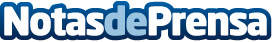 Innovación mundial de ZEISS contra los virus y bacterias de las lentes para gafasZEISS DuraVision AntiVirus Platinum UV es un tratamiento antirreflejante premium que combate y mata activamente virus y bacterias en la superficie de las lentes para gafas (1)Datos de contacto:Javier Bravo606411053Nota de prensa publicada en: https://www.notasdeprensa.es/innovacion-mundial-de-zeiss-contra-los-virus-y Categorias: Internacional Nacional Medicina Sociedad E-Commerce Ciberseguridad Otras ciencias http://www.notasdeprensa.es